Rámcová dohoda na poskytování služeb pro rozvoj platformy NIAčíslo 2024/098 NAKITSmluvní stranyNárodní agentura pro komunikační a informační technologie, s. p.se sídlem:	Kodaňská 1441/46, Vršovice, 101 00 Praha 10IČO:	04767543DIČ:	CZ04767543zastoupen:	xxxzapsán v obchodním rejstříku vedeném Městským soudem v Praze oddíl A vložka 77322 ID datové schránky:	hkrkpwnbankovní spojení:	Československá obchodní banka, a. s. č. ú.xxx(dále jen „Objednatel“)aNEURODOT Consulting s. r. o.se sídlem:	Lipová 288, 251 62 MukařovIČO:	28418191DIČ:	CZ28418191zastoupen:	xxxzapsán v obchodním rejstříku	 vedeném Městským soudem v Praze, oddíl C, vložka 140093 ID datové schránky:	552p3d7bankovní spojení:	Raiffeisenbank a. s.č. ú. xxx(dále jen „Poskytovatel“)dále jednotlivě jako „Smluvní strana“ nebo společně jako „Smluvní strany“ uzavírají v souladu s ustanovením § 1746 odst. 2 zákona č. 89/2012 Sb., občanský zákoník, ve znění pozdějších předpisů (dále jen „Občanský zákoník“), a dle zákona č. 134/2016 Sb., o zadávání veřejných zakázek, ve znění pozdějších předpisů (dále jen „ZZVZ“), tuto rámcovou dohodu na poskytování služeb pro rozvoj platformy NIA (dále jen „Dohoda“).PreambuleObjednatel provedl v souladu s ust. § 130 a násl. ZZVZ zadávací řízení k veřejné zakázce „Rámcová dohoda na poskytování služeb pro rozvoj platformy NIA a její podčásti Government Gateway“ (dále jen „Zadávací řízení“) na uzavření této Dohody. Dohoda je uzavřena s Poskytovatelem na základě výsledku Zadávacího řízení. Objednatel tímto ve smyslu ust. § 1740 odst. 3 Občanského zákoníku předem vylučuje přijetí nabídky na uzavření této Dohody s dodatkem nebo odchylkou.Článek 1.Účel a předmět DohodyÚčelem této Dohody je stanovení podmínek a právního rámce pro uzavírání Dílčích smluv mezi Objednatelem na jedné straně a Poskytovatelem na straně druhé na poskytování služeb, a to na základě Objednávky (jak je tento pojem definován v čl. 3 odst. 3.1 Dohody) Objednatele a její akceptace Poskytovatelem.Předmětem Dohody je stanovení práv a povinností Smluvních stran pro postup při uzavírání Dílčích smluv (jak je tento pojem definovány v čl. 3 této Dohody) na poskytování konzultačních, implementačních, analytických, konfiguračních, programátorských a školících služeb, vč. poskytování workshopů pro rozvoj platformy NIA a její podčásti Government Gateway dle specifikace v Příloze č. 1 této Dohody (dále též jen „služby“ nebo „Předmět plnění“).Seznam rolí, prostřednictvím kterých bude Poskytovatel poskytovat služby je uvedený v Příloze č. 2 této Dohody.Plnění poskytované Poskytovatelem Objednateli z rámce sjednaného touto Dohodou na základě konkrétní Dílčí smlouvy bude dále označováno jako „Plnění“.Poskytovatel se zavazuje poskytnout Objednateli Předmět plnění za podmínek uvedených v této Dohodě a v Dílčí smlouvě, ve sjednaném termínu, množství, rozsahu a specifikaci.Objednatel se zavazuje zaplatit za Předmět plnění poskytnutý v souladu s touto Dohodou a Dílčí smlouvou sjednanou cenu.Plnění bude poskytováno za účelem plnění závazků Objednatele vůči jeho zákazníkovi na základě jeho potřeb a zadání. Zákazníkem se rozumí subjekt v postavení objednatele vůči Objednateli, jemuž Objednatel dodává zboží a poskytuje služby, a to zejména v oblasti ICT technologií. V rámci této Dohody je zákazníkem Objednatele Digitální a informační agentura, sídlem: Na Vápence 915/14, 130 00 Praha 3, IČO: 17651921 (dále jen „Koncový zákazník“ nebo „DIA“). Objednatel jakožto dodavatel ICT zboží a služeb pro orgány státní správy se podílí na realizaci klíčových ICT projektů. Objednatel tímto sděluje Poskytovateli a Poskytovatel podpisem této Dohody souhlasí s tím, že příjemcem Předmětu plnění poskytnutého na základě této Dohody je kromě Objednatele také Koncový zákazník.Článek 2.Prohlášení PoskytovatelePoskytovatel prohlašuje a potvrzuje, že:je oprávněn uzavřít Dohodu/Dílčí smlouvy a plnit své povinnosti vyplývající z této Dohody a příslušné Dílčí smlouvy;na straně Poskytovatele není k uzavření Dohody ani ke splnění závazků Poskytovatele z ní vyplývající požadován žádný souhlas, udělení výjimky, schválení, prohlášení ani povolení jakékoliv třetí osoby či orgánu, popřípadě byly získány;uzavření Dohody s Poskytovatelem není (i) porušením jakékoliv povinnosti vyplývající z platných právních předpisů v jakémkoliv právním řádu, jímž je Poskytovatel vázán a/nebo  (ii)  porušením  jakékoliv  povinnosti  vyplývající  z jakékoliv  smlouvy, jíž je Poskytovatel stranou, a/nebo (iii) v rozporu s jakýmkoliv požadavkem, rozhodnutím nebo předběžným opatřením správného orgánu nebo soudu nebo rozhodčím nálezem, jímž je Poskytovatel vázán;Poskytovatel není v úpadku nebo hrozícím úpadku;Poskytovatel není v úpadku nebo v hrozícím úpadku ve smyslu § 3 zákona č. 182/2006 Sb., o úpadku a způsobech jeho řešení (insolvenční zákon), v platném znění. Proti Poskytovateli nebyl podán (i) insolvenční návrh, nebo (ii) návrh na nařízení výkonu rozhodnutí, resp. obdobný návrh v příslušné jurisdikci či podle dříve platných českých právních předpisů, a podle nejlepšího vědomí Poskytovatele podání takového návrhu ani nehrozí;nebyl předložen žádný návrh, ani učiněno žádné rozhodnutí příslušných orgánů Poskytovatele ani žádného soudu o likvidaci Poskytovatele nebo o jakékoliv přeměně ve smyslu zákona č. 125/2008 Sb., o přeměnách obchodních společností a družstev, ve znění pozdějších předpisů;neprobíhá a podle nejlepšího vědomí, svědomí a znalostí Poskytovatele ani nehrozí žádné soudní, správní, rozhodčí, exekuční ani jiné řízení či jednání před jakýmkoliv orgánem jakékoliv jurisdikce, které by mohlo, jednotlivě nebo v souhrnu s dalšími okolnostmi, nepříznivým způsobem ovlivnit schopnost Poskytovatele splnit jeho závazky podle této Dohody;není si s vynaložením veškeré odborné péče vědom žádné překážky, týkající se plnění, nebo místa či prostředí Objednatele, která by znemožňovala nebo znesnadňovala poskytnout plnění způsobem sjednaným podle Dohody;hmotné složky Plnění nejsou zatíženy zástavními, předkupními, nájemními či jinými právy;žádná třetí osoba nevznesla nárok, v jehož důsledku by mohlo dojít k omezení práva Poskytovatele hmotné složky Plnění převést na Objednatele;není s vynaložení veškeré odborné péče vědom žádné překážky týkající se Plnění nebo místa či prostředí Objednatele, která by znemožňovala nebo znesnadňovala poskytnout Plnění způsobem sjednaným podle Dohody/Dílčí smlouvy;Dohoda představuje platný a právně závazný závazek Poskytovatele, který je vynutitelný v souladu s podmínkami Dohody;Poskytovatel není známa žádná skutečnost, okolnost či událost, která by měla za následek nebo by mohla mít za následek absolutní či relativní neplatnost Dohody/Dílčí smlouvy;poskytovat plnění dle této Dohody/Dílčí smlouvy prostřednictvím realizačního týmu v souladu s přílohou č. 4 této Dohody.Poskytovatel je povinen postupovat při plnění této Dohody svědomitě a s řádnou odbornou péčí. Poskytovatel je povinen pověřit plněním závazků z této Dohody pouze ty své pracovníky, kteří jsou k tomu odborně způsobilí. Při poskytování Předmětu plnění je Poskytovatel vázán touto Dohodou, Dílčí smlouvou, platnými a účinnými zákony, obecně závaznými právními předpisy a pokyny Objednatele, pokud tyto nejsou v rozporu s těmito zákony/obecně závaznými předpisy.Poskytovatel se zavazuje, že bude dbát, aby jeho činností nebyla poškozena dobrá obchodní pověst a obchodní firma Objednatele. Při poskytování Předmětu plnění musí Poskytovatel vždy sledovat zájmy Objednatele. Poskytovatel se zavazuje nevyvíjet jakékoliv aktivity, a to jak přímo, tak zprostředkovaně, které jsou v rozporu se zájmy Objednatele ve všech oblastech jeho činnosti.Po celou dobu plnění této Dohody/Dílčí smlouvy Poskytovatel zodpovídá za dodržování bezpečnosti a ochrany zdraví při práci a dodržování příslušných ustanovení zákona č. 262/2006 Sb., zákoníku práce, v platném znění, u svých zaměstnanců. Stejně tak zodpovídá i za dodržování požární ochrany při plnění této Dohody, ledaže je Předmět plnění poskytován v prostorách Objednatele.Poskytovatel není oprávněn použít ve svých dokumentech, prezentacích či reklamě odkazy na obchodní firmu Objednatele nebo jakýkoliv jiný odkaz, který by mohl, byť i nepřímo vést k identifikaci Objednatele, bez předchozího písemného souhlasu Objednatele.V případě, že se jakékoliv prohlášení Poskytovatele dle této Dohody ukáže jako nepravdivé, má se za to, že Poskytovatel v takovém případě porušil tuto Dohodu/Dílčí smlouvu podstatným způsobem, přičemž Poskytovatel dále nahradí Objednateli veškerou škodu nebo újmu, která Objednateli vznikne v důsledku takového stavu. Poskytovatel se zavazuje vyvinout úsilí, které lze spravedlivě požadovat, pro to, aby prohlášení Poskytovatele dle Dohody zůstala pravdivá a v platnosti po celou dobu účinnosti této Dohody a příslušné Dílčí smlouvy. Objednatel je oprávněn Poskytovatelem v Dohodě prohlašované skutečnosti nezávisle ověřit a/nebo požádat Poskytovatele, aby zdarma poskytl Objednateli doklad potvrzující tvrzené skutečnosti. V případě, že se Poskytovatel dozví o skutečnosti, která by byť jen mohla mít za následekzměnu ve výše uvedených prohlášeních, je povinen o tom Objednatele bezodkladně informovat.Článek 3.Dílčí smlouvy a postup jejich uzavřeníDílčí smlouvy budou uzavírány níže uvedeným postupem, na základě písemné objednávky doručené Objednatelem Poskytovateli (dále jen „Objednávka“).Před vystavením Objednávky je Objednatel oprávněn konzultovat s Poskytovatelem prostřednictvím kontaktních osob ve věcech technických dle čl. 14 odst. 14.3 Dohody specifikaci a rozsah požadovaného plnění, termín/harmonogram, pracnost, cenu a případně další náležitosti požadovaných služeb. Výstup těchto konzultací bude vždy v písemné formě.Objednávka musí obsahovat minimálně tyto náležitosti:identifikační údaje Poskytovatele a Objednatele;číslo a datum vystavení Objednávky;číslo Dohody;specifikaci požadovaného Plnění;specifikace požadované dokumentace, je-li požadována (Poskytovatel je povinen dodat dokumentaci v českém jazyce);cenu Plnění uvedenou v rozpadu na jednotkovou cenu dle jednotlivých rolí i celkovou cenu;datum a místo poskytnutí Plnění;podpis oprávněné osoby Objednatele.Objednatel je ode dne účinnosti této Dohody oprávněn, nikoli však povinen, vystavovat Objednávky dle svého uvážení. Každá takto vystavená Objednávka se považuje za písemnou výzvu k poskytnutí plnění a současně za návrh na uzavření Dílčí smlouvy za podmínek stanovených touto Dohodou. Poskytovatel je povinen písemně akceptovat Objednávku (tj. zaslat scan podepsané Objednávky na emailový kontakt prostřednictvím kontaktních osob ve věcech technických dle čl. 14 odst. 14.3 této Dohody), ve lhůtě do následujícího pracovního dne od jejího doručení Objednatelem. Lhůta pro poskytnutí Plnění začíná běžet od okamžiku akceptace Objednávky.Potvrzení – akceptace Objednávky Poskytovatelem musí obsahovat minimálně tyto náležitosti:identifikační údaje Objednatele a Poskytovatele;číslo Objednávky, která je potvrzována;podpis oprávněné osoby Poskytovatele.V případě, že Objednávka nebude splňovat uvedené minimální náležitosti dle odst. 3.3 tohoto článku Dohody, má Poskytovatel povinnost na tuto skutečnost neprodleně upozornit Objednatele. Objednatel poté vystaví novou Objednávku a Poskytovatel je povinen ji následující pracovní den od jejího doručení písemně akceptovat (tj. zaslat scan podepsané Objednávky na emailový kontakt prostřednictvím kontaktních osob ve věcech technických dle čl. 14 odst. 14.3 této Dohody). Lhůta pro poskytnutí Plnění začíná běžet od okamžiku akceptace této nové Objednávky.Okamžikem doručení potvrzení (podepsané Objednávky) - akceptace Objednávky Objednateli dojde k uzavření Dílčí smlouvy, přičemž práva a povinnosti Smluvních stran z takto uzavřené Dílčí smlouvy odpovídají v celém rozsahu právům a povinnostem Objednatele a Poskytovatele stanovených touto Dohodou.Potvrzení Objednávky, které obsahuje dodatky, výhrady, omezení nebo jiné změny se považuje za odmítnutí Objednávky a tvoří nový návrh Poskytovatele na uzavření Dílčí smlouvy, a to i v případě takového dodatku, výhrady, omezení nebo jiné změny, které podstatně nemění podmínky Objednávky ve smyslu § 1740 odst. 3 Občanského zákoníku. Dílčí smlouva je v takovém případě uzavřena pouze tehdy, pokud tento nový návrh Objednatel písemně potvrdí a doručí zpět Poskytovateli.Článek 4.Cena Předmětu plněníCelková cena za Předmět plnění činí maximálně 20.000.000,00 Kč (slovy: dvacet milionů korun českých) bez DPH (dále jen „Celková cena“). Tato Celková cena je konečná a nejvýše přípustná.Cena za jeden (1) manday (MD) pro jednotlivé role je uvedený v Příloze č. 2 Dohody, kdy jeden(1) MD = osm (8) pracovních hodin. Nejmenší vykazatelnou jednotkou je 0,5 MD). Cena za MD je konečná a nejvýše přípustná.K jednotlivým cenám bude připočtena hodnota DPH dle sazby platné ke dni uskutečnění zdanitelného plnění dle příslušných předpisů.Cena za konkrétní Plnění poskytované Poskytovatelem na základě Dílčí smlouvy bude stanovena Dílčí smlouvou. Cena za poskytnuté Plnění dle konkrétní Dílčí smlouvy je cenou konečnou, nejvýše přípustnou a nemůže být zvýšená a jsou v ní zahrnuty veškeré náklady Poskytovatele související s poskytovaným Plněním.Dojde-li ke změně sazby DPH, bude DPH účtována podle právních předpisů platných v době uskutečnění zdanitelného plnění. Takováto změna sazby není důvodem k uzavření dodatku k Dohodě.Článek 5.Platební podmínkyCena za Plnění spočívající v poskytnutí služeb na základě příslušné Dílčí smlouvy, bude Objednatelem uhrazena na základě daňového dokladu (faktury), jehož přílohu bude tvořit akceptační protokol, jehož vzor tvoří Přílohu č. 3 Dohody, podepsaný kontaktními osobami Smluvních stran ve věcech technických dle čl. 14 odst. 14.3 této Dohody (dále jen „Akceptační protokol“). Součástí Akceptačního protokolu bude výkaz práce, jehož vzor tvoří Přílohu č. 3 Dohody, podepsaný kontaktními osobami Smluvních stran ve věcech technických dle čl. 14 odst. 14.3 této Dohody (dále jen „Výkaz práce“). Podepsaný Akceptační protokol vč. Výkazu práce opravňuje Poskytovatele vystavit fakturu za poskytnuté Plnění dle příslušné Dílčí smlouvy.Pokud není v Dílčí smlouvě sjednáno jinak, bude fakturace probíhat vždy po ukončení poskytování služeb, za podmínky akceptace rozsahu poskytnutých služeb podpisy Akceptačního protokolu oběma Smluvními stranami dle odst. 5.1 tohoto článku Dohody. Dnem uskutečnění zdanitelného plnění se považuje den podpisu Akceptačního protokolu Objednatelem.Poskytovatel bude fakturovat za poskytnuté Plnění částku vypočítanou na základě hodinových sazeb pro jednotlivé pracovní role uvedené v Příloze č. 2 této Dohody a dle počtu člověkohodin v jednotlivých pracovních rolích uvedených v příslušné Objednávce, v souladu se schváleným Akceptačním protokolem.Daňový doklad – faktura vystavená Poskytovatelem musí obsahovat náležitosti řádného daňového dokladu podle příslušných právních předpisů, zejména pak § 29 zákona č. 235/2004 Sb., o dani z přidané hodnoty, v platném znění (dále jen „Zákon o DPH“), zákona č. 563/1991 Sb., o účetnictví, ve znění pozdějších předpisů, a níže uvedené údaje:číslo Dohody;číslo Objednávky (dle čl. 3 odst. 3.3 Dohody);popis fakturovaného Plnění a jeho rozsah a cenu;přílohou faktury je Akceptační protokol vč. Výkazu práce podepsaný oběma Smluvními stranami.Poskytovatel odešle daňový doklad (fakturu) nejdéle do pěti (5) kalendářních dní od jeho vystavení elektronicky ve formátu PDF spolu s dalšími přílohami (pokud jsou smluvně požadovány), jako přílohu emailové zprávy na e-mailovou adresu Objednatele nebo do datové schránky Objednatele:ID Datové schránky: hkrkpwn e-mail: xxxElektronická faktura se považuje za doručenou dnem odeslání e-mailové zprávy, obsahující jako přílohu elektronickou fakturu, na e-mailovou adresu Objednatele nebo dle pravidel doručování do datových schránek.Platba bude provedena v české měně formou bankovního převodu na účet Poskytovatele uvedený v záhlaví této Dohody. Faktura se považuje za uhrazenou dnem odepsání příslušné finanční částky z účtu Objednatele ve prospěch účtu Poskytovatele.Splatnost faktury vystavené na základě této Dohody činí třicet (30) kalendářních dnů od jejího doručení Objednateli.V případě, že faktura nebude mít odpovídající náležitosti nebo nebude přiložen podepsaný Akceptační protokol vč. Výkazu práce nebo nebude vystavena v souladu s touto Dohodou, je Objednatel oprávněn ji ve lhůtě splatnosti vrátit Poskytovateli. Lhůta pro její splatnost se tímto přerušuje a nová lhůta v délce třiceti (30) kalendářních dnů počne plynout od data doručení nově vystavené/opravené faktury Objednateli.Objednatel neposkytuje Poskytovateli jakékoliv zálohy na cenu za Plnění.Smluvní strany se dohodly, že pokud bude v okamžiku uskutečnění zdanitelného plnění správcem  daně  zveřejněna  způsobem  umožňujícím  dálkový  přístup  skutečnost, že Poskytovatel zdanitelného plnění je nespolehlivým plátcem ve smyslu § 106a Zákona o DPH, nebo má-li být platba za zdanitelné plnění uskutečněné Poskytovatelem v tuzemsku zcela nebo z části poukázána na bankovní účet vedený Poskytovatelem platebních služeb mimo tuzemsko, je příjemce zdanitelného plnění (Objednatel) oprávněn část ceny odpovídající dani z přidané hodnoty zaplatit přímo na bankovní účet správce daně ve smyslu § 109a Zákona o DPH. Na bankovní účet Poskytovatele bude v tomto případě uhrazena část ceny odpovídající výši základu daně z přidané hodnoty. Úhrada ceny plnění (základu daně) provedená Objednatelem v souladu s ustanovením Dohody bude považována za řádnou úhradu ceny Plnění poskytnutého dle Dohody a příslušné Dílčí smlouvy.Bankovní účet uvedený na daňovém dokladu, na který bude ze strany Poskytovatele požadována úhrada ceny za poskytnuté zdanitelné plnění, musí být Poskytovatelem zveřejněn způsobem umožňujícím dálkový přístup ve smyslu § 96 Zákona o DPH. Smluvní strany se výslovně dohodly, že pokud číslo bankovního účtu Poskytovatele, na který bude ze strany Poskytovatele požadována úhrada ceny za poskytnuté zdanitelné plnění dle příslušného daňového dokladu, nebude zveřejněno způsobem umožňujícím dálkový přístup ve smyslu § 96 Zákona o DPH a cena za poskytnuté zdanitelné plnění dle příslušného daňového dokladu přesahuje limit uvedený v § 109 odst. 2 písm. c) Zákona o DPH, je Objednatel oprávněn zaslat daňový doklad zpět Poskytovateli k opravě. V takovém případě se doba splatnosti zastavuje a nová doba splatnosti počíná běžet dnem doručení opraveného daňového dokladu Objednateli s uvedením správného bankovního účtu Poskytovatele, tj. bankovního účtu zveřejněného správcem daně.Článek 6.Místo, termín a způsob poskytování Plnění, Náběhové obdobíPoskytovatel je povinen poskytnout Plnění sjednané v příslušné Dílčí smlouvě v termínu sjednaném příslušnou Dílčí smlouvou. Splněním Plnění řádně, včas a v požadované kvalitě dle příslušné Dílčí smlouvy se rozumí podpis Výkazu práce oprávněnou osobou Objednatele dle příslušných ustanovení této Dohody.Místem plnění je Česká republika. Služby budou poskytovány vzdáleně, není-li Smluvními stranami sjednáno Dílčí smlouvě jinak. Veškeré písemné výstupy Plnění budou Poskytovatele předány v místě Plnění určeném Dílčí smlouvou a jsou rovněž předmětem akceptace poskytnutého Plnění dle čl. 7 Dohody. Pro vyloučení pochybností se sjednává, že v případě nedodání dokumentace/dodání dokumentace s vadami není Objednatel oprávněn podepsat Akceptační protokol a zároveň určí Objednatel Poskytovateli lhůtu pro odstranění těchto vad Plnění. Seznam vad Plnění a lhůta pro jejich odstranění bude Objednatelem uvedena v akceptačním řízení.Poskytovatel písemně, prostřednictvím kontaktních osob ve věcech technických dle čl. 14 odst.14.3 této Dohody sdělí nejpozději do pěti (5) pracovních dnů po uzavření Dílčí smlouvy všechny případné poddodávky a poddodavatele, prostřednictvím kterých hodlá splnit své závazky vyplývající z této Dohody a Dílčí smlouvy. Objednatel si současně vyhrazuje právo předem písemně odsouhlasit poddodavatele a poddodávky jim udělené s tím, že se zavazuje takový souhlas bezdůvodně neodepřít. Za plnění poddodavatelů Poskytovatel odpovídá jako za své plnění včetně odpovědnosti za důsledky vzniklé při porušení smluvních povinností.Poskytovatel se zavazuje poskytovat Plnění a komunikovat s Objednatelem v českém jazyce, tzn., že pracovníci Poskytovatele podílející se na poskytování Předmětu musí hovořit českým jazykem.Poskytovatel bude povinen se před zahájením poskytování služeb dle čl. 1 této Dohody seznámit s provozně technickým prostředím řešení NIA a platformy Government Gateway k zajištění kontinuálního převzetí služeb („Náběhové období“) a k zajištění jejich řádného poskytování v rozsahu dle této Dohody a příslušných Dílčích smluv od data určeného první Dílčí smlouvou. Náběhové období garantuje Objednatel v délce minimálně osmi (8) týdnů. Náběhové období bude zahájeno ode dne následujícího po nabytí účinnosti této Smlouvy. Nad rámec součinnosti stanovené touto Dohodou se Objednatel zavazuje v rámci Náběhového období poskytnout Poskytovateli součinnost spočívající zejména v následujícím:umožnit Poskytovateli bezodkladně po uzavření této Dohody přístup ke všem informacím, dokumentům a pokladům nezbytným pro poskytnutí služeb dle této Dohody, a to na základě fyzického nebo elektronického předání;nezamlčet Poskytovateli žádné informace, které jsou zřejmě relevantní pro poskytování služeb dle této Smlouvy;umožnit náhled do systému v Náběhovém období před zahájením poskytování služeb, bez možnosti zásahu a jeho ovlivnění, za účelem seznámení se s provozně technickým prostředím systému pro zajištění kontinuity při přebírání služeb Poskytovatelem;vyjádření a informace k dotazům Poskytovatele po dobu Náběhového období souvisejícím s provozně technickým zajištěním systému.Smluvní strany si sjednávají, že Náběhové období může být v opodstatněných případech a po vzájemné dohodě přiměřeně zkráceno nebo zrušeno. Taková dohoda musí být zaznamenána písemně a potvrzena podpisem kontaktních osob obou Smluvních stran ve věcech technických dle čl. 14 odst. 14.3 této Dohody. Po dobu běhu Náběhového období není Poskytovatel povinen potvrdit, tzn. akceptovat žádnou Objednávku Objednatele, tj. uzavřít Dílčí smlouvu.V případě, kdy je Poskytovatelem dle této Dohody stejná osoba, se kterou měl Objednatel před uzavřeném této Dohody uzavřen smluvní vztah na totožný předmět plnění, jako je Předmět plnění dle této Dohody, Náběhové období nebude aplikováno a Objednatel je oprávněn vystavovat Objednávky dle svých potřeb od účinnosti této Dohody postupem dle čl. 3 této Dohody.Objednatel je oprávněn v průběhu trvání Náběhového období, nejdříve však po třech (3) týdnech od jeho zahájení předložit Poskytovateli vzorové požadavky k vyřešení za účelem ověření způsobilosti zajištění kvality a plynulosti plnění technických požadavků na služby stanovených touto Dohodou. Poskytovatel je povinen do pěti (5) pracovních dnů od prokazatelného předání vzorových požadavků předat písemné řešení požadavků Poskytovatelem. Objednatel vyhodnotí předané řešení do pěti (5) pracovních dnů od předání písemného řešení požadavků od Poskytovatele.Pro vyloučení pochybností se uvádí, že za Náběhové období nenáleží Poskytovateli žádná cena ani náhrada jiných možných souvisejících nákladů.Článek 7.Akceptace služeb, zárukaPředání a převzetí poskytnutých služeb bude probíhat na základě akceptace Plnění. K akceptaci Plnění poskytnutého na základě a v souladu s příslušnou Dílčí smlouvou dojde odsouhlasením a potvrzením Akceptačního protokolu oprávněnou osobou Objednatele s výrokem „Akceptováno“, jehož součástí bude Výkaz práce. Akceptační protokol bude Poskytovatelem předložen nejpozději do pěti (5) kalendářních dnů po termínu pro poskytnutí Plnění stanoveném v Dílčí smlouvě, nedohodnou-li se Smluvní strany v Dílčí smlouvě jinak.Výkaz práce bude obsahovat zejména tyto náležitosti:role Poskytovatele, které se na poskytování služeb podílely s uvedením časového rozsahu poskytovaných služeb za jednotlivé pracovní role;popis konkrétních činností v rámci poskytovaných služeb;je-li relevantní, odkaz na příslušný dokument, do jehož obsahu bylo v souvislosti s poskytováním služeb zasahováno a/nebo bylo s obsahem tohoto dokumentu jinak nakládáno (např. aktualizace, prezentace na workshop atd.), případně uvedení názvu dokumentu, který v souvislosti s poskytováním služeb Poskytovatel vytvořil.Při akceptaci služeb předá Poskytovatel Objednateli i veškeré dokumenty (tj. plnění materiální povahy), které se k předmětu Plnění vztahují. Veškeré tyto dokumenty budou v českém jazyce (pokud si Smluvní strany nedohodnou jinak) a okamžikem jejich předání Objednateli se stávají jeho výlučným vlastnictvím.Pro vyloučení pochybností se sjednává, že v případě nedodání dokumentace/dodání dokumentace s vadami není Objednatel oprávněn podepsat Výkaz práce a zároveň určí Objednatel Poskytovateli lhůtu pro odstranění těchto vad. Seznam vad a lhůta pro jejich odstranění bude Objednatelem uvedena v Akceptačním protokolu. Smluvní strany se v Dílčí smlouvě mohou domluvit, že Poskytovatel je povinen předat Objednateli aktuální znění zdrojového kódu ke dni podpisu Akceptačního protokolu. Podpis Výkazu práce Objednatelem může být podmíněn předchozí akceptací Plnění Koncovým zákazníkem.U činností prováděných Poskytovatelem v rámci Plnění poskytuje Poskytovatel Objednateli záruku na jakost výstupů Plnění v délce dvanáct (12) měsíců ode dne akceptace Plnění.Objednatel je oprávněn vady výstupů Plnění, které se vyskytnou v průběhu záruční doby, nahlásit Poskytovateli nejpozději do uplynutí devadesáti (90) kalendářních dnů od okamžiku, kdy je zjistil, aniž by tím byla jeho práva ze záruky i zákonných práv z vadného plnění jakkoli dotčena. Objednatel zároveň určí Poskytovateli lhůtu pro odstranění vady.Poskytovatel prohlašuje, že veškeré výstupy poskytnutých podle Dílčí smlouvy budou prosté právních vad a zavazuje se nahradit Objednateli škodu v případě, že třetí osoba úspěšně uplatní autorskoprávní nebo jiný nárok plynoucí z právní vady poskytnutých výstupů. V případě, že by nárok třetí osoby vzniklý v souvislosti se Plněním, bez ohledu na jeho oprávněnost, vedl k dočasnému či trvalému soudnímu zákazu či omezení užívání výstupu Plnění či jeho části, zavazuje se Poskytovatel zajistit náhradní řešení a minimalizovat dopady takovéto situace bez dopadu na cenu Plnění sjednanou podle Dílčí smlouvy do doby, než se na základě pravomocného soudního rozhodnutí prokáže daný nárok jako neoprávněný, přičemž současně nebudou dotčeny ani nároky Objednatele na náhradu škody.Článek 8.Autorská práva, přechod vlastnictví a nebezpečí škodyVeškeré materiály zpracované Poskytovatelem v rámci poskytovaného Plnění této Dohody/Dílčí smlouvy se stávají okamžikem podpisu Akceptačního protokolu výlučným vlastnictvím Objednatele.Poskytovatel se zavazuje, že výsledky své činnosti pro Objednatele, zachycené a předané Objednateli v jakékoliv podobě, neposkytne bez předchozího písemného souhlasu Objednatele třetí straně. V případě porušení povinnosti stanovené v tomto odstavci Dohody se jedná o podstatné porušení této Dohody.Pokud při realizaci Plnění vznikne plnění, které naplňuje znaky autorského díla ve smyslu zákona č. 121/2000 Sb., o právu autorském, o právech souvisejících s právem autorským a o změně  některých  zákonů  (autorský  zákon),  ve  znění  pozdějších  předpisů (dále jen „Autorský  zákon“),  poskytuje  Poskytovatel  Objednateli  a  Objednatel od Poskytovatele získává práva související s ochranou duševního vlastnictví vztahující se k takovému dílu. Poskytovatel poskytuje tato práva v rozsahu nezbytném pro řádné užívání všech autorských děl, které jsou součástí Předmětu plnění dle této Dohody (dále jen „Autorská díla“), a to dnem podpisu Akceptačního protokolu na dobu trvání majetkových práv autora díla výhradní, teritoriálně a množstevně neomezenou a převoditelnou a postupitelnou licenci k užívání tohoto Autorského díla všemi možnými způsoby (dále jen „Licence díla“). Poskytovatel zároveň prohlašuje, že je plně oprávněn takovou Licenci díla Objednateli poskytnout. Objednatel je zejména oprávněn převést tuto Licenci díla nebo umožnit užívání tohoto Autorského díla třetím osobám dle své volby. Objednatel není povinen využít poskytnutou Licenci díla ani zčásti. Nevyužití Licence díla Objednatelem nezakládá právo Poskytovatele na odstoupení od Dohody nebo příslušné Dílčí smlouvy. Smluvní strany vylučují aplikaci § 2370 Občanského zákoníku.Poskytovatel prohlašuje a nese odpovědnost za to, že autor/autoři poskytl/i Objednateli souhlas Licence díla upravovat, měnit, začlenit do jiného, spojit s jiným dílem apod., a to jak celek, tak jejich jednotlivé částí, a to včetně možnosti využití pro takovou činnost třetí osoby.Poskytovatel výslovně prohlašuje, že je plně oprávněn disponovat právy k duševnímu vlastnictví včetně výše uvedených autorských práv, a zavazuje se za tímto účelem zajistit řádné a nerušené užívání Autorského díla Objednatelem, včetně případného zajištění dalších souhlasů a licencí od autorů děl v souladu s Autorským zákonem, popř. od vlastníků jiných práv duševního vlastnictví v souladu s právními předpisy. Poskytovatel se zavazuje, že Objednateli uhradí veškeré náklady, výdaje, škody a majetkovou i nemajetkovou újmu, které Objednateli vzniknou v důsledku toho, že Objednatel nemohl Autorské dílo užívat řádně a nerušeně.Poskytovatel dále prohlašuje, že užitím Licencí díla Objednatelem v souladu s touto Dohodou nejsou dotčena autorská ani jiná práva třetích osob. Poskytovatel odpovídá Objednateli za škodu, která by vznikla Objednateli v důsledku uplatnění práv duševního vlastnictví třetích osob vůči Objednateli pro řádné užívání Licencí díla, k němuž udělil nebo zajistil Objednatel licenci či podlicenci na základě tohoto článku Dohody. Poskytovatel se tímto zavazuje poskytnout Objednateli na svůj náklad veškerou účinnou součinnost nutnou pro úspěšnou obranu práv Objednatele ve vztahu k uplatnění práv duševního vlastnictví třetích osob. Objednatel se zavazuje bez zbytečného odkladu oznámit Poskytovateli, že došlo k uplatněnínároků třetích osob pro porušování jejich práv duševního vlastnictví v souvislosti s plněním dle této Dohody.Smluvní strany tímto výslovně souhlasí s tím, že veškerá finanční vyrovnání za oprávnění k výkonu práva na užívání předmětného Autorského díla dle odst. 8.3 Objednateli Poskytovatelem dle této Dohody jsou plně zahrnuta v ceně Plnění stanovené Dílčí smlouvou.Článek 9.Součinnost a vzájemná komunikaceSmluvní strany se zavazují vzájemně spolupracovat a poskytovat si součinnost nezbytnou pro řádné plnění předmětu Dohody. Smluvní strany jsou povinny informovat bezodkladně druhou Smluvní stranu o veškerých skutečnostech, které jsou nebo mohou být důležité pro řádné plnění Dohody/Dílčí smlouvy.V případě prokazatelného prodlení Objednatele s poskytnutím součinnosti není Poskytovatel v prodlení s plněním svých závazků podle Dohody a veškeré lhůty se o prokazatelné prodlení Objednatele prodlužují; to neplatí v případech, kdy prodlení v poskytnutí součinnosti ze strany Objednatele bylo vyvoláno v přímé příčinné souvislosti prokazatelným neposkytnutím součinnosti nebo prodlením ze strany Poskytovatele. Objednatel je v prodlení, jestliže v rozporu se svými povinnostmi vyplývajícími ze smluvního vztahu nepřevezme řádně nabídnuté bezvadné plnění nebo neposkytne součinnost nutnou k tomu, aby Poskytovatel mohl splnit svůj závazek.Veškerá oznámení mezi Smluvními stranami, která se vztahují k Dohodě, nebo která mají být učiněna na základě Dohody a která mají či mohou mít jakýkoliv účinek na trvání, změnu či ukončení této Dohody, musí být učiněna v písemné podobě a druhé Smluvní straně doručena buď osobně nebo doporučeným dopisem či jinou formou registrovaného poštovního styku na kontaktní adresu uvedenou v záhlaví této Dohody, není-li Dohodou stanoveno nebo mezi Smluvními stranami pro konkrétní případy písemně dohodnuto jinak.Ukládá-li Dohoda doručit některý dokument v písemné podobě, může být doručen v písemné (listinné) nebo v technické (např. elektronické, optické) podobě jako dokument aplikace Microsoft Office, není-li touto Dohodou stanoveno jinak. Doručování těchto dokumentů musí být v souladu s obecně závaznými právními předpisy. Ustanovení tohoto článku Dohody vztahující se k doručování dokumentů v technické (např. elektronické, optické) podobě nelze použít pro doručení faktur dle čl. 5 odst. 5.5 Dohody.Článek 10.Práva a povinnosti Smluvních stranObjednatel je oprávněn kontrolovat poskytování Předmětu plnění za účelem ověření souladu s podmínkami stanovenými Dohodou.Bude-li Smluvními stranami v Dílčí smlouvě sjednáno, že se služby a/nebo jejich část bude poskytovat v objektech datového centra, je Objednatel povinen zajistit organizačně- administrativní bezpečnost (fyzický přístup):zajištění fyzických přístupů k předmětu plnění v datových centrech včetně doprovodu odpovědné osoby Objednatele v požadovaném rozsahu plnění služeb a předávání informací o havarijních plánech v datových centrech;kontrola a evidence vstupu oprávněných osob Poskytovatele/realizačního týmu do objektu datového centra.Seznam osob, pro které je Poskytovatelem požadováno zajištění vstupu do objektu místa Plnění je Poskytovatel povinen zaslat prostřednictvím své kontaktní osoby ve věcech evidence osob oprávněných ke vstupu na kontaktní osobu Objednatele ve věcech evidence osob oprávněných ke vstupu do deseti (10) pracovních dnů od podpisu Dohody. Kontaktní osoby ve věci evidence osob oprávněných ke vstupu jsou:Za Objednatele:xxxtel.: +420 xxxe-mail: xxx xxxtel.: +420 xxxe-mail: xxxZa Poskytovatele:xxxtel.: +420 xxxe-mail: xxxVyžaduje-li  řádné  a  včasné  poskytování  služby  seznámení  se  s dokumentací (např. bezpečností politiky), je Objednatel povinen seznámit Poskytovatele s touto příslušnou dokumentací.Poskytovatel prohlašuje, že plněním Dohody nebudou porušena práva třetích osob, z nichž by pro Objednatele vyplynul finanční nebo jiný závazek ve prospěch třetí strany. V případě porušení tohoto prohlášení je Poskytovatel v plném rozsahu odpovědný za případné následky takového jednání.Poskytovatel je povinen poskytovat Plnění v souladu s Dílčí smlouvou, řádně, včas a v souladu s příslušnými obecnými standardy v odvětví a relevantními technickými normami (včetně ISO 9001, ISO 20000 a ISO 27001) s tím, že Smluvní strany pro zamezení pochybnostem uvádí, že Poskytovatel nemusí být držitelem příslušných certifikací, nicméně je povinen Dílčí smlouvu plnit v souladu s nimi.Poskytovatel má právo od Objednatele vyžadovat a Objednatel je povinen mu poskytovat k plnění Dohody:včasné, kvalifikované a úplné podklady a informace, zcela nezbytné pro plnění Dohody,nezbytnou součinnost a konzultace pro plnění této Dohody.Poskytovatel je povinen provádět činnosti podle této Dohody s náležitou odbornou péčí a v souladu s platnými obecně závaznými právními předpisy. Poskytovatel je rovněž povinen chránit oprávněné zájmy Objednatele, které mu jsou, budou nebo by měly být známy, a postupovat v souladu s pokyny obdrženými od Objednatele.Poskytovatel je povinen plnit pokyny Objednatele, přitom je však povinen upozornit Objednatele na nevhodnost jím udělených pokynů nebo případně též na nevhodnou povahu jím poskytnutých věcí, jestliže tuto nevhodnost je schopen zjistit při vynaložení odborné péče.Poskytovatel je povinen při plnění povinností dle této Dohody aktivně spolupracovat s dalšími dotčenými subjekty, a to zejména s koncovými uživateli.Poskytovatel je povinen Objednateli neprodleně oznámit jakoukoliv skutečnost, která by mohla mít, byť i jen částečně, vliv na schopnost Poskytovatele plnit své povinnosti vyplývající z této Dohody. Takovým oznámením Poskytovatel není zbaven povinnosti nadále plnit své závazky vyplývající z této Dohody. Smluvní strany se zavazují vzájemně písemně informovat o případných změnách např. změna sídla, právní formy, změna bankovního spojení, zrušení registrace k DPH, a dalších významných skutečností rozhodných pro plnění ze Smlouvy.Smluvní strany se zavazují dodržovat právní předpisy a chovat se tak, aby jejich jednání nemohlo vzbudit důvodné podezření ze spáchání nebo páchání trestného činu přičitatelného jedné nebo oběma Smluvním stranám podle zákona č. 418/2011 Sb., o trestní odpovědnosti právnických osob a řízení proti nim, ve znění pozdějších předpisů.Smluvní strany se zavazují, že učiní všechna opatření k tomu, aby se nedopustily ony a ani nikdo z jejich zaměstnanců či zástupců jakékoliv formy korupčního jednání, zejména jednání, které by mohlo být vnímáno jako přijetí úplatku, podplácení nebo nepřímé úplatkářství či jiný trestný čin spojený s korupcí dle zákona č. 40/2009 Sb., trestní zákoník, ve znění pozdějších předpisů.Smluvní strany se zavazují, že:neposkytnou, nenabídnou ani neslíbí úplatek jinému nebo pro jiného v souvislosti s obstaráváním věcí obecného zájmu anebo v souvislosti s podnikáním svým nebo jiného;úplatek nepřijmou, ani si jej nedají slíbit, ať už pro sebe nebo pro jiného v souvislosti s obstaráním věcí obecného zájmu nebo v souvislosti s podnikáním svým nebo jiného.Úplatkem se přitom rozumí neoprávněná výhoda spočívající v přímém majetkovém obohacení nebo jiném zvýhodnění, které se dostává nebo má dostat uplácené osobě nebo s jejím souhlasem jiné osobě, a na kterou není nárok.Smluvní strany nebudou ani u svých obchodních partnerů tolerovat jakoukoliv formu korupce či uplácení.V případě, že je zahájeno trestní stíhání Poskytovatele, zavazuje se Poskytovatel o tomto bez zbytečného odkladu Objednatele písemně informovat.Poskytovatel rovněž prohlašuje, že si je vědom předpisů týkajících se mezinárodních sankcí, zejm. pak čl. 5 k nařízení Rady EU č. 833/2014 o omezujících opatřeních vzhledem k činnostem Ruska destabilizujícím situaci na Ukrajině, ve znění pozdějších předpisů a nařízení Rady EU č. 269/2014 o omezujících opatřeních vzhledem k činnostem narušujícím nebo ohrožujícím územní celistvost, svrchovanost a nezávislost Ukrajiny, ve znění pozdějších předpisů, vč. prováděcího nařízení Rady EU 2022/581 ze dne 8. dubna 2022, ve znění pozdějších předpisů (dále jen „předpisy o mezinárodních sankcích“). Poskytovatel prohlašuje, že u něho, jakož ani u okruhu subjektů sledovaných dle právních předpisů o mezinárodních sankcích vztahujícího se k plnění této Dohody není dána překážka uzavření či plnění této Smlouvy. Dále výslovně Poskytovatel zvláště prohlašuje, že nezpřístupní žádné finanční prostředky ani hospodářské zdroje sankcionovaným subjektům ve smyslu tohoto odstavce. Pro vyloučení pochybností se stanoví, že: (i) prohlášení musí být v platnosti po celou dobu plnění Dohody a (ii) jsou-li do tohoto prohlášení zahrnuti poddodavatelé či jiné třetí osoby, je Poskytovatel povinen zjistit skutečnosti vztahující se k těmto třetím osobám s řádnou péčí, přinejmenším ověřením informace u třetích osob a prověřením veřejných rejstříků a evidencí. Poskytovatel je povinen zajistit smluvně dodržování příslušných povinností a omezovat rizika vyplývajících z okolností vedoucích k mezinárodním sankcím.Článek 11.Důvěrné informaceVeškeré konkurenčně významné, určitelné, ocenitelné a v příslušných obchodních kruzích běžně nedostupné skutečnosti související se Smluvními stranami, a se kterými se Smluvní strany seznámí při realizaci předmětu Dohody nebo v souvislosti s touto Dohodou přijdou do styku, jsou obchodním tajemstvím. Smluvní strany se zavazují zachovat mlčenlivost o uvedených skutečnostech a informacích, které označí jako důvěrné dle § 1730 Občanského zákoníku, a to až do doby, kdy se informace této povahy stanou obecně známými za předpokladu, že se tak nestane porušením povinnosti mlčenlivosti (dále jen „Důvěrné informace“).Smluvní strany se zavazují, že Důvěrné informace druhé Smluvní strany jiným subjektům nesdělí, nezpřístupní, ani nevyužijí pro sebe nebo pro jinou osobu bez předchozího písemného souhlasu. Zavazují se zachovat je v přísné tajnosti a sdělit je výlučně těm svým zaměstnancům nebo poddodavatelům, kteří jsou pověřeni plněním Dohody a za tímto účelem jsou oprávněni se s těmito informacemi v nezbytném rozsahu seznámit. Smluvní strany se zavazují zabezpečit, aby i tyto osoby považovaly uvedené informace za důvěrné a zachovávaly o nich mlčenlivost. To neplatí, pokud mají být Důvěrné informace zpřístupněné pouze za účelemplnění Dohody, na základě obecného závazného předpisu, a to vždy jen v rozsahu zcela nezbytně nutném pro řádné plnění Dohody či naplnění jejího účelu.Pokud bude druhé Smluvní straně uděleno předchozí písemné svolení ke zpřístupnění Důvěrných informací, zajistí smluvně ochranu Důvěrných informací tak, aby byla minimálně na stejné úrovni, jakou sama poskytuje ve smyslu tohoto článku této Dohody.Smluvní strany budou za Důvěrné informace považovat též veškeré informace vzájemně poskytnuté v jakékoliv objektivně vnímatelné formě, ať již v ústní, písemné, grafické, elektronické či jiné formě, které se smluvní strany dozvěděly v souvislosti s touto Dohodou, a to bez ohledu, zda jsou nebo nejsou označené za Důvěrné informace.V případě porušení obchodního tajemství ve smyslu § 2985 Občanského zákoníku, použijí smluvní strany prostředky právní ochrany proti nekalé soutěži.Poškozená Smluvní strana má právo na náhradu újmy, která jí takovýmto jednáním druhé Smluvní strany vznikne.Povinnost plnit ustanovení tohoto čl. 11 této Dohody se nevztahuje na informace, které:mohou být zveřejněny bez porušení této Dohody;byly písemným souhlasem obou Smluvních stran zproštěny těchto omezení;jsou známé nebo byly zveřejněny jinak, než následkem zanedbání povinnosti jedné ze Smluvních stran;příjemce je zná dříve, než je sdělí Smluvní strana;jsou vyžádány soudem, státním zastupitelstvím nebo příslušným správním orgánem na základě zákona;Smluvní  strana  je sdělí  osobě  vázané  zákonnou  povinností  mlčenlivosti (např. advokátovi nebo daňovému poradci) za účelem uplatňování svých práv nebo plnění povinností stanovených právními předpisy;jsou Smluvní strany povinny sdělit svému zakladateli.Povinnost mlčenlivosti trvá bez ohledu na ukončení platnosti této Dohody a Dílčí smlouvy.Důvěrné informace je Objednatel oprávněn poskytnout či zpřístupnit i bez souhlasu Poskytovatele svému zakladateli ve smyslu zákona č. 77/1997 Sb., o státním podniku, ve znění pozdějších předpisů, popřípadě i jeho příslušným organizačním složkám.V případě, že se kterákoliv Smluvní strana hodnověrným způsobem dozví, popř. bude mít důvodné podezření, že došlo ke zpřístupnění Důvěrných informací neoprávněné osobě, je povinna o tom bez zbytečného odkladu písemně informovat druhou Smluvní stranu.Článek 12.Zpracování osobních údajů, kybernetická bezpečnost Zpracování osobních údajůObjednatel jako správce zpracovává osobní údaje Poskytovatelů, je-li Poskytovatelem fyzická osoba, a obě Smluvní strany jako správci osobní údaje kontaktních osob/realizačního týmu poskytnuté v Dohodě, popřípadě osobní údaje dalších osob, které jsou poskytnuty v rámci Dohody, pouze a výhradně pro účely související s plněním Dohody, a to po dobu trvání této Dohody/Dílčí smlouvy, resp. pro účely vyplývající z právních předpisů po dobu delší, která je těmito právními předpisy odůvodněna. Poskytovatelé jsou povinni informovat obdobně fyzické osoby, jejichž osobní údaje pro účely související s plněním Dohody Objednateli předává.Poskytovatel nepředává Objednateli v rámci poskytování Plnění dle Dohody vyjma případů uvedených v tomto článku Dohody žádné další osobní údaje. V případě, že součástí předmětu Dohody bude předání osobních údajů podléhajících ochraně dle příslušných právních předpisů na ochranu osobních údajů, je Poskytovatel povinen na tuto skutečnost Objednatele předem písemně upozornit a Objednatel je oprávněn dle svého uvážení převzetí osobních údajů odmítnout.Pro případ, že Poskytovatel v rámci plnění Dohody získá nahodilý přístup k takovým informacím, jež budou obsahovat osobní údaje podléhající ochraně dle právních předpisů, je Poskytovatel oprávněn přistupovat k takovým osobním údajům pouze v rozsahu nezbytném pro plnění předmětu Dohody. Poskytovatel se zavazuje nakládat se zpřístupněnými osobními údaji pouze na základě pokynů Objednatele jako správce osobních údajů, pouze pro účely plnění Dohody, zachovat o nich mlčenlivost a zajistit jejich bezpečnost proti úniku, náhodnému nebo neoprávněnému zničení, ztrátě, pozměňování nebo neoprávněnému zpřístupnění třetím osobám.Pokud řádné poskytování Předmětu plnění vyžaduje zpracování osobních údajů zaměstnanců Objednatele, budou osobní údaje zaměstnanců Objednatele Poskytovatelem zpracovány v rozsahu:Jméno, příjmení a titulE-mailová adresaTelefonní čísloZpracováním osobních údajů ve smyslu tohoto odstavce se rozumí zejména jejich shromažďování, ukládání na nosiče informací, používání, třídění nebo kombinování, blokování a likvidace s využitím manuálních a automatizovaných prostředků v rozsahu nezbytném pro zajištění řádného plnění předmětu Dohody.Osobní údaje budou zpracovány po dobu realizace Předmětu plnění. Ukončením této Dohody nezanikají povinnosti Poskytovatele týkající se bezpečnosti a ochrany osobních údajůaž do okamžiku jejich protokolární úplné likvidace či protokolárnímu předání jinému zpracovateli.Smluvní strany se dohodly, že cena za zpracování osobních údajů na základě této Dohody je již zahrnuta v ceně plnění Dílčí smlouvy, přičemž Poskytovatel nemá nárok na náhradu nákladů spojených s plněním této povinnosti.Objednatel prohlašuje, že tyto údaje budou aktuální, přesné a pravdivé, jakož i to, že tyto údaje budou odpovídat stanovenému účelu zpracování.Objednatel je povinen přijmout vhodná opatření na to, aby poskytl subjektům údajů stručným, transparentním, srozumitelným a snadno přístupným způsobem za použití jasných a jednoduchých jazykových prostředků veškeré informace a učinil veškerá sdělení požadovaná Nařízením Evropského parlamentu a Rady (EU) č. 2016/679 ze dne 27. dubna 2016, obecného nařízení o ochraně osobních údajů (dále jen „Nařízení“) ve spojení se zákonem č. 110/2019 Sb., o zpracování osobních údajů, ve znění pozdějších předpisů (dále jen „ZZOÚ“).Poskytovatel je při plnění této povinnosti povinen:nezapojit do zpracování osobních údajů žádného dalšího zpracovatele bez předchozího konkrétního nebo obecného písemného povolení Objednatele;zpracovávat osobní údaje pouze na základě doložených pokynů Objednatele, včetně v otázkách předání osobních údajů do třetí země nebo mezinárodní organizaci;zohledňovat povahu zpracování osobních údajů a být Objednateli nápomocen pro splnění Objednateli povinnosti reagovat na žádosti o výkon práv subjektu údajů, jakož i pro splnění dalších povinností ve smyslu Nařízení;zajistit, aby systémy pro automatizovaná zpracování osobních údajů používaly pouze oprávněné osoby, které budou mít přístup pouze k osobním údajům odpovídajícím oprávnění těchto osob, a to na základě zvláštních uživatelských oprávnění zřízených výlučně pro tyto osoby;zajistit, že jeho zaměstnanci budou zpracovávat osobní údaje pouze za podmínek a v rozsahu Poskytovateli stanoveném;na žádost Objednatele kdykoliv umožnit provedení auditu či inspekce týkající se zpracování osobních údajů;po skončení této Dohody protokolárně odevzdat Objednateli nebo nově pověřenému zpracovateli všechny osobní údaje zpracované po dobu poskytování Předmětu plnění.Smluvní strany jsou povinny:zavést technická, organizační, personální a jiná vhodná opatření ve smyslu Nařízení, aby zajistily a byly schopny kdykoliv doložit, že zpracování osobních údajů je prováděno v souladu s Nařízením a ZZOÚ tak, aby nemohlo dojít k neoprávněnému nebo nahodilémupřístupu k osobním údajům a k datovým nosičům, které tyto údaje obsahují, k jejich změně, zničení či ztrátě, neoprávněným přenosům, k jejich jinému neoprávněnému zpracování, jakož i k jinému zneužití, a tato opatření podle potřeby průběžné revidovat a aktualizovat;vést a průběžné revidovat a aktualizovat záznamy o zpracování osobních údajů ve smyslu Nařízení;řádně a včas ohlašovat případná porušení zabezpečení osobních údajů Úřadu pro ochranu osobních údajů a spolupracovat s tímto úřadem v nezbytném rozsahu;navzájem se informovat o všech okolnostech významných pro plnění dle tohoto článku Dohody;zachovávat mlčenlivost o osobních údajích a o bezpečnostních opatřeních, jejichž zveřejnění by ohrozilo zabezpečení osobních údajů, a to i po skončení této Dohody;postupovat v souladu s dalšími požadavky Nařízení a ZZOÚ, zejména dodržovat obecné zásady zpracování osobních údajů, plnit své informační povinnosti, nepředávat osobní údaje třetím osobám bez potřebného oprávnění, respektovat práva subjektů údajů a poskytovat v této souvislosti nezbytnou součinnost.Kybernetická bezpečnostPoskytovatel podpisem této Dohody akceptuje, že informační systém Národní identifikační autorita (IS NIA) a funkční celky, ke kterým se vztahuje předmět plnění dle této Dohody, které jsou provozovány Objednatelem (dále jen „Systémy“), jsou součástí kritického informační infrastruktury (dále jen „KII“) dle zákona č. 181/2014 Sb., o kybernetické bezpečnosti a o změně souvisejících zákonů (dále jen „ZoKB“), kde DIA je správcem a Objednatel provozovatelem dle ZoKB.Poskytovatel podpisem této Dohody dále akceptuje, že se pro provozovatele softwarového nástroje služby stává významným dodavatelem ve smyslu ZoKB.Poskytovatel podpisem této Dohody akceptuje, že plnění poskytované dle této Dohody je ve prospěch IS NIA případně dalších, které jsou KII nebo významný informační systém (dále jen „VIS“) dle ZoKB. Poskytovatel se zavazuje k zavedení a dodržování veškerých souvisejících bezpečnostních opatření požadovaných ZoKB, vyhláškou Národního úřadu pro kybernetickou a informační bezpečnost č. 82/2018 Sb., o bezpečnostních opatřeních, kybernetických bezpečnostních incidentech, reaktivních opatřeních, náležitostech podání v oblasti kybernetické bezpečnosti a likvidaci dat (dále jen „VyKB“) a bezpečnostní dokumentací VIS, se kterou byl Poskytovatel seznámen, a to minimálně po dobu plnění dle této Dohody.Poskytovatel je povinen:umožnit Objednateli provedení zákaznického auditu u Poskytovatele a poskytnout mu k němu nezbytnou součinnost (dále jen „zákaznický audit“). Objednatel je oprávněn provést zákaznický audit v případě auditu kybernetické bezpečnosti, dle § 16 VyKBObjednatelem provozovaného VIS. Dále lze provést zákaznický audit v případě řešení kybernetického bezpečnostního incidentu v přímé souvislosti s plněním dle této Dohody/Dílčí smlouvy. Zákaznický audit může za Objednatele provést pověřený zaměstnanec Objednatele nebo jiná pověřená osoba. Objednatel je oprávněn pověřit provedením zákaznického auditu třetí stranu. Rozsah auditu musí být rozsahem relevantní k předmětu a účelu této Dohody/Dílčí smlouvy;dodržovat při poskytování Plnění příslušná ustanovení bezpečnostních politik, metodik a postupů předaných Poskytovateli Objednatelem, resp. platné řídící dokumentace Objednatele či její části anebo platné řídící dokumentace, k jejímuž dodržování se Objednatel zavázal, pokud byl Poskytovatel s takovými dokumenty nebo jejich částmi seznámen, a to bez ohledu na způsob, jakým byl s takovou dokumentací Objednatele seznámen (např. školením, protokolárním předáním příslušné dokumentace Poskytovateli, elektronickým předáním prostřednictvím e-mailu, zřízením přístupu Poskytovateli na sdílené úložiště aj.). V případě provedených změn v bezpečnostní dokumentaci VIS, bude Poskytovatel informován. Poskytovatel je povinen řídit se novým obsahem bezpečnostní dokumentace VIS od data stanoveného Objednatelem, nejdříve však ode dne, kdy byl o změně informován;informovat neprodleně Objednatele o kybernetických bezpečnostních incidentech na straně Poskytovatele souvisejících s plněním dle této Dohody/Dílčí smlouvy, a které by mohly mít dopad na kybernetickou bezpečnost u Objednatele. Kybernetický bezpečnostní incident je definován ustanovením § 7 odst. 2 ZoKB;informovat neprodleně Objednatele o změně ovládání Poskytovatele podle zákona č. 90/2012 Sb., o obchodních společnostech a družstvech (zákon o obchodních korporacích) nebo změně vlastnictví zásadních aktiv, popřípadě změně oprávnění nakládat s aktivy určených k plnění dle této Dohody/Dílčí smlouvy.Poskytovatel je při poskytování Plnění pro Objednatele oprávněn užívat data předaná Poskytovateli Objednatelem za účelem plnění předmětu Dohody/Dílčí smlouvy, avšak vždy pouze v rozsahu nezbytném ke splnění předmětu Dohody/Dílčí smlouvy.Poskytovatel se při poskytování plnění pro Objednatele zavazuje nakládat s daty pouze v souladu s Dohodou/Dílčí smlouvou a příslušnými právními předpisy, zejména ZoKB, VyKB a dalšími souvisejícími právními předpisy.Poskytovatel bere na vědomí, že přístup k datům, informacím či zařízením souvisejícím s předmětem Dohody/Dílčí smlouvy je možné povolit pouze fyzické identitě zaměstnance Poskytovatele nebo poddodavatele Poskytovatele zaevidované, a to na základě požadavku Poskytovatele na přístup.Poskytovatel bere na vědomí, že přidělení oprávnění zaměstnanci Poskytovatele musí být řízeno zásadou tzv. „potřeba vědět“ (need to know) a není nárokové.Poskytovatel se zavazuje, že udělený přístup nesmí být sdílen více zaměstnanci Poskytovatele nebo poddodavatele Poskytovatele.Poskytovatel se zavazuje, že nebude instalovat a používat žádné nástroje, které nebyly předem písemně odsouhlaseny Objednatelem a jejichž užívání by mohlo ohrozit kybernetickou bezpečnost.Poskytovatel se zavazuje, že nebude vyvíjet, kompilovat a šířit v jakékoliv části technologického nebo komunikačního systému programový kód, který má za cíl nelegální ovládnutí, narušení, nebo diskreditaci technologického nebo komunikačního systému nebo nelegální získání dat a informací. Poskytovatel bere na vědomí, že přístup do interní sítě a/nebo k technologickým a komunikačním systémům bude realizován s využitím zařízení Objednatele. V případě, že Objednatel povolí Poskytovateli přístup do interní sítě a/nebo k technologickým a komunikačním systémům Objednatele ze zařízení Poskytovatele, musí veškerá tato zařízení Poskytovatele splňovat příslušné bezpečnostní standardy Objednatele.Poskytovatel se během poskytování Plnění pro Objednatele zavazuje dostatečně zabezpečit veškerý přenos dat a informací z pohledu bezpečnostních požadavků na jejich důvěrnost, integritu a dostupnost.Poskytovatel se zavazuje plnit požadavky Objednatele v oblasti likvidace dat (ať už dat na papírových médiích, dat zpracovávaných elektronicky nebo prostřednictvím jakýchkoliv dalších nosičů dat) dle přílohy č. 4 VyKB.Poskytovatel se zavazuje zajistit, aby osoby podílející se na poskytování Plnění Objednateli, kteří přistupují do interní sítě a/nebo technologického nebo komunikačního systému chránili autentizační prostředky a údaje k systémům Objednatele. Poskytovatel bere na vědomí, že v případě neúspěšných pokusů o autentizaci uživatele může být příslušný účet zablokován a řešen jako bezpečnostní incident ve smyslu příslušné řídící dokumentace a mohou být uplatněny příslušné postupy zvládání bezpečnostního incidentu (např. okamžité zrušení přístupu k informačním aktivům fyzických osob externího subjektu platí pro Poskytovatele, pokud byl s takovou řídící dokumentací Objednatele seznámen).Poskytovatel bere na vědomí, že postup zvládání bezpečnostního incidentu či skutečnost vzniklá v důsledku porušení bezpečnostních požadavků nebude posuzována jako okolnost vylučující odpovědnost Poskytovatele za prodlení s řádným a včasným plněním předmětu Dohody/Dílčí smlouvy a nebude důvodem k jakékoli náhradě případné újmy Poskytovateli či jiné osobě ze strany Objednatele. Ostatní ustanovení ohledně odpovědnosti Poskytovatele za prodlení obsažená v Dohodě/Dílčí smlouvě nejsou tímto ustanovením dotčena.Poskytovatel se zavazuje poskytnout Objednateli veškerou nezbytnou součinnost ke splnění povinností Objednatele zejména při analýze souvisejících rizik, přijímání opatření za účelem snížení všech nepříznivých dopadů spojených se změnami, aktualizaci bezpečnostní dokumentace, souvisejícím testováním a zajištění možnosti navrácení do původního stavu.Poskytovatel se zavazuje dodržovat požadavky Objednatele na řízení kontinuity činností.Poskytovatel stanoví činnosti, role a jejich odpovědnosti a pravomoci vedoucí k rychlému a účinnému zvládání bezpečnostních událostí a incidentů, podle takto stanovených a popsaných pravidel bude postupovat, a bude hlásit všechny bezpečnostní událostia incidenty neprodleně po jejich detekci Objednateli prostřednictvím ohlašovacích kanálů Objednatele, v případech, kdy situace nestrpí odklad telefonicky. Dále se zavazuje vyhodnotit informace o bezpečnostních událostech a incidentech a o těchto informacích, vzniklých bezpečnostních incidentech, vč. krátkodobých a dlouhodobých nápravných opatřeních nad všemi částmi řešení, které jsou ve správě Poskytovatele, a rizicích souvisejících s ohrožením kontinuity činností vést přiměřené záznamy a tyto uchovat pro jejich budoucí použití s ohledem na požadavky Objednatele a legislativy České republiky. Nastavená pravidla a postupy podléhají schválení Objednatelem.Poskytovatel provede analýzu příčin bezpečnostního incidentu a navrhne opatření s cílem zamezit jeho opakování v případě, že Poskytovatel bezpečnostní incident zapříčinil nebo se na jeho vzniku podílel.Článek 13.Nemožnost plnění a vyšší mocJestliže vznikne na straně Poskytovatele nemožnost plnění ve smyslu § 2006 a § 2007 Občanského zákoníku, uvědomí Poskytovatel písemně bez zbytečného odkladu, nejpozději však do pěti (5) kalendářních dnů od jejího vzniku, o této skutečnosti a její příčině Objednatele. Pokud není jinak stanoveno písemně Objednatelem, bude Poskytovatel pokračovat v realizaci svých závazků vyplývajících z této Dohody v rozsahu svých nejlepších možností a schopností a bude hledat alternativní prostředky pro realizaci plnění dle této Dohody. Pokud by podmínky nemožnosti plnění trvaly déle než třicet (30) kalendářních dní, je Objednatel oprávněn od Dílčí smlouvy odstoupit.Brání-li některé ze Smluvních stran v plnění povinností ze Dohody mimořádná nepředvídatelná a nepřekonatelná překážka vzniklá nezávisle na její vůli ve smyslu ustanovení§ 2913 odst. 2 Občanského zákoníku, je Smluvní strana povinna o vzniku, důsledcích a zániku takové překážky druhou Smluvní stranu neprodleně informovat. Zpráva musí být podána písemně, neprodleně poté, kdy se povinná Smluvní strana o překážce dozvěděla, nebo při náležité péči mohla dozvědět. Bezprostředně po zániku takové překážky povinná Smluvní strana obnoví plnění svých závazků vůči druhé Smluvní straně a učiní vše, co je v jejích silách, ke kompenzaci doby, která uplynula v důsledku takového prodlení.Článek 14.Odpovědné osobyVeškerá komunikace mezi Smluvními stranami je činěna písemně, není-li touto Dohodou stanoveno jinak. Písemnou komunikací se rozumí komunikace prostřednictvím doporučené pošty nebo e-mailem na kontaktní adresy Smluvních stran uvedené v tomto článku Dohody nebo na takovou jinou adresu, kterou příslušná Smluvní strana určí v písemném oznámení zaslaném v souladu s touto Dohodou druhé Smluvní straně.Kontaktní adresy či spojení mohou být měněny jednostranným písemným oznámením doručeným příslušnou Smluvní stranou druhé Smluvní straně s tím, že taková změna se stane účinnou uplynutím tří (3) pracovních dnů od doručení takového oznámení bez nutnosti uzavření dodatku k této Dohodě.	Odpovědnými osobami Smluvních stran pro účely této Dohody a Dílčích smluv jsou: Za Objednatele:ve věcech technických a akceptace Plnění:xxxMobil: +420 xxxE-mail: xxxve věcech obchodních: xxxMobil: + 420 xxxE-mail: xxxZa Poskytovatele:ve věcech technických a akceptace Plnění:xxxtel.: +420 xxxe-mail: xxxve věcech obchodníchxxxtel.: +420 xxxe-mail: xxxObě Smluvní strany jsou oprávněny jednostranně změnit odpovědné osoby dle tohoto článku Dohody bez nutnosti uzavření dodatku k Dohodě/Dílčí smlouvě, přičemž změna je účinná doručením písemného oznámení o takové změně druhé Smluvní straně.Pouze odpovědné osoby Smluvních stran a/nebo jejich pověření zástupci jsou oprávněni vznášet vůči druhé Smluvní straně požadavky související s plněním této Dohody/Dílčí smlouvy a k těmto požadavkům se náležitě vyjadřovat.Článek 15.Smluvní pokutyV případě, že Poskytovatel bude v prodlení s poskytováním služeb v termínu sjednaném dle příslušné Dílčí smlouvy, je Objednatel oprávněn požadovat od Poskytovatele zaplacení smluvní pokuty ve výši 0,2 % z ceny Plnění dle příslušné Dílčí smlouvy bez DPH za každý započatý den prodlení.V případě, že Poskytovatel bude v prodlení s odstraněním vad ve lhůtě stanovené dle čl. 6 odst. 6.2 Dohody, je Objednatel oprávněn požadovat od Poskytovatele zaplacení smluvní pokuty ve výši 1 000,- Kč (slovy: jeden tisíc korun českých) za každý započatý den prodlení, a to za každou vadu zvlášť.V případě, že Poskytovatel bude v prodlení s odstraněním vad ve lhůtě stanovené dle čl. 7 odst. 7.6 Dohody, je Objednatel oprávněn požadovat od Poskytovatele zaplacení smluvní pokuty ve výši 1 000,- Kč (slovy: jeden tisíc korun českých) za každý započatý den prodlení, a to za každou vadu zvlášť.Pokud se v průběhu účinnosti této Dohody/Dílčí smlouvy se stane kterékoliv z prohlášení Poskytovatele dle čl. 2 odst. 2.1 a/nebo čl. 10 odst. 10.7 Dohody jako nepravdivé, je Objednatel oprávněn po Poskytovateli požadovat smluvní pokutu ve výši 100 000,- Kč (slovy: jedno sto tisíc korun českých), a to i opakovaně.Za každé jednotlivé porušení povinnosti Poskytovatelem týkající se mlčenlivosti/osobních údajů/kybernetické bezpečnosti dle čl. 11 a 12 Dohody, je Objednatel oprávněn po Poskytovateli požadovat zaplacení smluvní pokuty, bez ohledu na to, zda Poskytovatel úmyslně nebo z nedbalosti porušil tuto svou povinnost. Výše smluvní pokuty je dohodou Smluvních stran stanovena na 200 000,- Kč (slovy: dvě stě tisíc korun českých) za každý jednotlivý případ takového porušení.V případě porušení obchodního tajemství ve smyslu ust. § 2985 Občanského zákoníku kteroukoli Smluvní stranou, Smluvní strany použijí právní prostředky ochrany proti nekalé soutěži včetně nároku na náhradu újmy.V případě prodlení Objednatele s úhradou řádně vystavených a doručených faktur, má Poskytovatel právo žádat na Objednateli úrok z prodlení v souladu s nařízením vlády č. 351/ 2013 Sb., kterým se určuje výše úroků z prodlení a nákladů spojených s uplatněním pohledávky, určuje odměna likvidátora, likvidačního správce a člena orgánu právnické osoby jmenovaného soudem a upravují některé otázky Obchodního věstníku a veřejných rejstříků právnických a fyzických osob a evidence svěřenských fondů a evidence údajů o skutečných majitelích.Uplatněním jakékoliv smluvní pokuty není nijak dotčeno právo Objednatele na náhradu vzniklé újmy v celém rozsahu. Smluvní strany výslovně vylučují aplikaci § 2050 Občanského zákoníku.Vyúčtování smluvní pokuty/úroků z prodlení – penalizační faktura, musí být druhé Smluvní straně zasláno doporučeně s dodejkou. Smluvní pokuta je splatná ve lhůtě třiceti (30) kalendářních dnů ode dne doručení penalizační faktury. Úhrada smluvní pokuty/úroků z prodlení se provádí bankovním převodem na účet oprávněné Smluvní strany uvedený v penalizační faktuře. Částka se považuje za zaplacenou okamžikem jejího připsání ve prospěch účtu oprávněné Smluvní strany.Článek 16.Ustanovení o vzniku a zániku DohodySmluvní strany se dohodly, že podmínky ukončení Dohody dle tohoto článku se vztahují i na ukončení příslušné Dílčí smlouvy. Ukončení Dohody však nemá vliv na trvání již uzavřených Dílčích smluv.Tato Dohoda nabývá platnosti dnem jejího podpisu oběma Smluvními stranami a účinnosti dnem zveřejnění v registru smluv v souladu se zák. č. 340/201 Sb., o zvláštních podmínkách účinnosti některých smluv, uveřejňování těchto smluv a o registru smluv (zákon o registru smluv) ve znění pozdějších předpisů. Toto ustanovení se přiměřeně použije i pro jednotlivé Dílčí smlouvy.Dohoda je uzavřena na dobu čtyřiceti osmi (48) měsíců od účinnosti Dohody.Dohoda může být ukončena dohodou Smluvních stran v písemné formě, přičemž účinky ukončení Dohody nastanou k okamžiku stanovenému v takovéto dohodě. Nebude-li takovýto okamžik dohodou stanoven, pak tyto účinky nastanou ke dni účinnosti takovéto dohody.Dohodu/Dílčí smlouvu lze ukončit výpovědí. Objednatel má právo tuto Dohodu vypovědět bez udání důvodů s výpovědní dobou dva (2) kalendářní měsíce, jež začne plynout prvním (1.) dnem následujícím po doručení písemné výpovědi Poskytovateli. Smluvní strany se dohodly, že bude-li ze strany Objednatele vypovězena Dílčí smlouva, vypořádají si vzájemně Smluvní strany veškeré závazky plynoucí z této Dílčí smlouvy.Objednatel je oprávněn od této Dohody a/nebo Dílčí smlouvy odstoupit v případě jejich podstatného porušení, není-li v textu Dohody výslovně uvedeno zejména i v těchto případech:vůči majetku Poskytovatele probíhá insolvenční řízení, v němž bylo vydáno rozhodnutí o úpadku;Insolvenční návrh na Poskytovatele byl zamítnut proto, že majetek Poskytovatele nepostačuje k úhradě nákladů insolvenčního řízení;Poskytovatel vstoupí do likvidace;Poskytovatel zpřístupní jakékoli informace v rozporu s ustanovením čl. 11 Dohody;Poskytovatel byl pravomocně odsouzen za trestný čin ve smyslu vymezeném čl. 10 odst. 10.12 – 10.13 Dohody;Poskytovatel poruší či neplní kterékoliv z ustanovení Smlouvy týkajících se prohlášení uvedených v čl. 10 odst. 10.17 Dohody.V případě, že po seznámení se s řešením NIA a platformou Government Gateway anebo v souvislosti s předloženými vzorovými požadavky (viz čl. 6 odst. 6.8 této Dohody) Poskytovatel vyhodnotí, že není způsobilý zajistit poskytování služeb dle této Dohody, je oprávněn od této Dohody odstoupit, nejpozději však do dvou (2) týdnů před ukončením Náběhového období. V takovém případě si Objednatel vyhrazuje právo vyzvat a uzavřít Dohodu s dalším dodavatelem v pořadí dle nabídek doručených v rámci Zadávacího řízení. Dohoda bude uzavřena za podmínek nabídnutých takto vyzvaným dodavatelem v Zadávacím řízení s tím, že čas zahájení plnění se stanoví podle toho, kdy bude s tímto dodavatelem Dohoda uzavřena.V případě, že Objednatel vyhodnotil v rámci Náběhového období, že Poskytovatel není způsobilý zajistit odpovídajícím způsobem naplnění požadavků, a to v kvalitativních parametrech dle této Dohody poskytování služeb, je Objednatel oprávněn od této Smlouvy neprodleně odstoupit. Vyhodnocení požadavků bude předloženo Poskytovateli na vědomí. V takovém případě si Objednatel vyhrazuje právo vyzvat k uzavření Smlouvy dalšího v pořadí dle nabídek doručených v rámci Zadávacího řízení.Poskytovatel je oprávněn od Dohody dále odstoupit pouze v případě, že je Objednatel v prodlení s úhradou faktury vystavené na základě a v souladu s podmínkami této Dohody po dobu delší než 30 kalendářních dní.Odstupuje-li od Dohody kterákoliv ze Smluvních stran, oznámí písemně tuto skutečnost druhé Smluvní straně, a to nejpozději do deseti (10) kalendářních dnů ode dne, kdy se tato Smluvní strana o důvodech zakládajících možnost odstoupení od Dohody dozvěděla. Odstoupení je účinné od okamžiku, kdy je doručeno písemné prohlášení jedné Smluvní strany o odstoupení od této Dohody druhé Smluvní straně.Článek 17.Závěrečná ustanoveníPoskytovatel prohlašuje a potvrzuje, že na sebe přebírá nebezpečí změny okolností ve smyslu ustanovení § 1765 odst. 2 Občanského zákoníku.Smluvní strany si ve smyslu ustanovení § 1794 odst. 2 Občanského zákoníku ujednaly, že se Poskytovatel výslovně vzdává jeho práva ve smyslu ustanovení § 1793 Občanského zákoníku a souhlasí s cenou tak, jak byla Smluvními stranami sjednána výše v této Smlouvě.Vztahy vyplývající z této Dohody se řídí právním řádem České republiky, zejména Občanským zákoníkem a ZZVZ.Smluvní strany se zavazují vyvinout maximální úsilí k odstranění vzájemných sporů, vzniklých na základě této Dohody nebo v souvislosti s touto Dohodou, a k jejich vyřešení zejménaprostřednictvím jednání odpovědných osob nebo jiných pověřených subjektů. Nepodaří-li se Smluvním stranám vzájemný spor vyřešit smírně, dohodly se Smluvní strany, že místně příslušným soudem pro řešení případných sporů bude soud příslušný dle místa sídla Objednatele.Pokud kterékoli ustanovení této Dohody nebo jeho část je nebo se stane neplatným či nevynutitelným, nebude mít tato neplatnost či nevynutitelnost vliv na platnost či vynutitelnost ostatních ustanovení této Dohody nebo jejích částí, pokud nevyplývá přímo z obsahu této Dohody, že toto ustanovení nebo jeho část nelze oddělit od dalšího obsahu. V takovém případě se obě Smluvní strany zavazují neúčinné a neplatné ustanovení nahradit novým ustanovením, které bude svým účelem a významem co nejbližší ustanovení této Dohody, jež má být nahrazeno.Změny a doplňky této Dohody lze provádět pouze písemnými a vzestupně očíslovanými dodatky podepsanými oběma Smluvními stranami.Tato Dohoda je vyhotovena elektronicky a podepsána zaručeným elektronickým podpisem oprávněnými zástupci obou Smluvních stran.Dnem doručení písemností odeslaných na základě této Dohody nebo v souvislosti s touto Dohodou a, pokud není prokázán jiný den doručení, se rozumí poslední den lhůty, ve které byla písemnost pro adresáta uložena u provozovatele poštovních služeb, a to i tehdy, jestliže se adresát o jejím uložení nedověděl.Nedílnou součástí této Dohody jsou následující přílohy: Příloha č. 1 – Technická specifikacePříloha č. 2 – Ceník rolíPříloha č. 3 – Vzory Akceptačního protokolu a Výkazu práce Příloha č. 4 – Realizační týmSmluvní strany prohlašují, že tato Dohoda je projevem jejich pravé a svobodné vůle a nebyla sjednána v tísni ani za jinak jednostranně nevýhodných podmínek. Na důkaz toho připojují Smluvní strany své podpisy.Příloha č. 1 – Technická specifikacePoskytováním zejména konzultačních služeb, implementačních, analytických, konfiguračních, programátorských a školících služeb, vč. aktivní součinnosti při řešení požadavků k rozvoji definovaných provozem současného řešení NIA a poskytování workshopů pro rozvoj platformy Government Gateway budou Objednateli poskytovány služby zejména v těchto oblastech:Kontrola identitního prostředku vůči evidenci v Národním boduÚprava kontroly při přihlášení přes NIA.K prostředku NIA ID přidat nový typ zařízení OTPÚprava ověřování přihlášení NIA ID, kde kromě SMS kódu půjde přihlášení ověřit i zasláním akční notifikace na Mobilní klíč eGovernmentu, prostřednictvím které uživatel potvrdí požadované přihlášení k NIA ID.Historie činností u NIA ID – rozšířené ukládání auditovacích informacíRozšíření zaznamenávaných logů CUL o nové typy u procesů NIA ID.Služby pro SeP ke zpřístupnění vybraných funkcionalitNové služby obecně pro SeP (počítá se využití např. Portálem občana). Služby budou vystaveny na veřejně dostupném API Národního bodu a umožní získávat informace primárně o identifikačních prostředcích a mobilních aplikacích.Active ActivePřechod NIA z režimu fungování datových center Active/Passive na Active/Active.FrontováníCílem frontování je zabránění přetížení serverů NIA a zajištění přihlašování i v případě zvýšených požadavků na přihlašování. Namísto nedostupnosti NIA tak občan jen vyčká ve frontě na nové stránce přihlašovacího procesu, než na něj přijde řada.Příloha č. 2 – Ceník rolíCenová specifikace pro jednotlivé pracovní role:Příloha č. 3 - Vzor Akceptačního protokolu a Výkazu prácePředmět akceptaceVýhradySmluvní strany svým podpisem stvrzují předání a Akceptaci plnění dle výše specifikované Dílčí smlouvy.Přílohy:Výkazy_práce_xls V Praze dne	.	.Sumarizace za projektySchvalovací doložkaPříloha č. 4 – Realizační týmPoskytovatel se zavazuje zajistit, aby plnění této Dohody prováděl realizační tým složený z k tomu plně způsobilých a kvalifikovaných osob, a to ve složení uvedeného níže v této Příloze č. 4 Dohody, přičemž alespoň jeden z členů realizačního týmu musí být osoba, která se podílela na realizaci alespoň 2 (dvou) projektů, jejichž předmětem byla implementace frameworku Microsoft Government Gateway včetně individuálních úprav. Bude-li ze závažných důvodů vzniklých na straně Poskytovatele nutné nahradit kteréhokoliv člena realizačního týmu, bude po předchozím odsouhlasení Objednatelem nahrazen novým členem týmu s odpovídající nebo vyšší odbornou a profesní kvalifikací.Jmenný seznam členů realizačního týmu:V Praze dne (dle el. podpisu)V Mukařově dne (dle el. podpisu)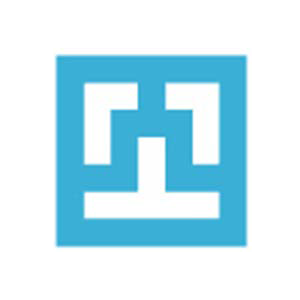 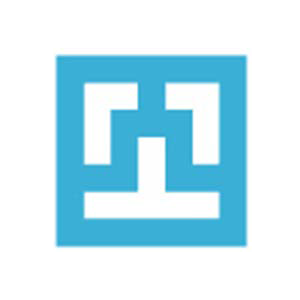 xxxxxxNárodní agentura pro komunikační a informační technologie, s. p.xxx	xxxNEURODOT Consulting s. r. o.Specializace – pracovní roleCena Kč za 1 MD*bez DPHProjektový manažer9 600,00 KčAnalytik9 600,00 KčArchitekt45 000,00 KčVývojář12 000,00 KčTester8 000,00 KčBezpečnostní manažer9 600,00 KčTechnická podpora – úpravy systému12 000,00 KčObjednatelNárodní agentura pro komunikační a informační technologie, s. p.PoskytovatelxxxSmlouvaDílčí smlouva č. xxx / k Rámcové dohodě č. xxxDatum předáníxxxČísloPopisAkceptovánoNeakceptovánoČísloPopisSpolečnostJménoPodpisPředal za PoskytovatelePředal za PoskytovateleAkceptace za ObjednateleAkceptace za ObjednateleMěsíční výkaz práceMěsíční výkaz práceMěsíční výkaz práceMěsíční výkaz práceMěsíční výkaz práceNázev projektu:název projektuDodavatel:název dodavateleVýkaz období za:měsíc/rokDatumRoleJménoPopis činnostiPočet hodinCELKEM0Poradové čísloJméno a příjmení12345678